КВН  по правилам  безопасности для детей старшей и подготовительной группыЗадачи:Активизировать и проверить знания детей о Правилах дорожного движения, о назначении некоторых дорожных знаков;Развивать стремление к изучению Правил дорожного движения;Воспитывать у дошкольников правила безопасного поведения на дорогах.Воспитывать организованность, дисциплинированность, коллективизм. Ход проведения:Под музыку из игры – КВН, дети по командам входят в зал, и строятся около своих столов.Ведущий: Всем! Всем! Всем! Мы начинаем КВН. Сегодня в нашей игре принимают участие две команды -  команда - «Светофорчик» и команда - «Юные спасатели». Поприветствуем их.Ведущий: Наши приветствия командам прозвучали, а теперь капитаны, пожалуйста, представьте свою команду. Предоставляем слово, капитану команды  «Юные спасатели».     ( Капитан –  Наша команда «Юные спасатели». Наш девиз: «Эй, спасатель, стройся в ряд!Мы всегда спешим на помощь,Потому что мы – отряд!».)Ведущий:  Спасибо.  Слово предоставляем капитану команды «Светофорчик». (Капитан – Наша команда. «Светофорчик».  Наш девиз: «Мы светим ночью, светим  днем  Мы никогда не подведем».Ведущий: Спасибо за приветствия, команды занимайте места, за столами. Сегодня на нашей игре мы проверим, как вы знаете правила безопасности.  Оценивать ваши успехи будет жюри в составе:1.2.3.Ведущий: А сейчас, внимание команды, послушайте правила игры КВН. Каждой команде будет даваться задание или вопрос. Прежде чем, отвечать нужно, дослушать вопрос до конца, отвечать только на свой вопрос. За правильный ответ или выполненное задание будет присуждаться 1 балл, но если команда будет затрудняться с ответом, вопрос будет передан другой команде. Так же, жюри имеет право снять 1 балл с команды, за нарушение правил и дисциплины.Ведущий: Я вижу, что команды готовы к игре. Итак, начинаем Игра-разминка:А теперь я вас проверюИ игру для вас затею.Я задам сейчас вопросыОтвечать на них не просто.Вопросы. 1.Человек, совершающий движение по улице (пешеход).
2.Раскрашенное полосами место для пешеходного перехода на проезжей части (зебра). 1. Огонь,  вышедший из под контроля человека. (Пожар)  2.Средство пожаротушения. (Огнетушитель) 1.Где пешеходы могут переходить дорогу (по пешеходному переходу, тротуару, обочине)?
2. Что означает зеленый сигнал светофора для пешехода (иди)1. Какие предметы могут привести к пожару (утюг, спички, кубики)?
2. Где должен находится ребенок, двигаясь со взрослым по тротуару? (со стороны тротуара)1.Звучащий инструмент сотрудника ГБДД (свисток, звонок).
2.Где хранятся лекарства для оказания первой помощи или несложного домашнего лечения (в аптечке, в буфете, на столе)?1.Пойдете ли вы с незнакомым человеком, если он представился другом ваших родителей?2.Что вы станете делать если кто – то пытается открыть вашу квартиру?1.Место, где временно останавливается пассажирский транспорт (остановка?)2.Люди героической профессии, проходящие огонь, воду и медные трубы (пожарные).1.Правила дорожного движения должны знать и выполнять (пешеходы, водители, водители и пешеходы)?
2.Какие машины оборудованы специальными звуковыми и световыми сигналами (скорая помощь, пожарная и полицейская)?2. Конкурс «Определить службу по номеру телефона» (для обеих команд)Ведущий: Я вам показываю карточку с номером телефона, у вас на столе лежат карточки с изображением служб.Сначала смотрите на номер телефона, если знаете, к какой службе он относится, поднимаете карточку с изображением службы.Ведущий: Следующая, 3 игра – эстафета, «Пожарные едут на помощь». Игра не простая, пожарным нужно проехать по извилистой дороге, не нарушив правил, и вытащить из огня пострадавших.Перед командами (любое количество человек) стоят кегли в ряд. Каждой команде даётся маленькая пожарная машинка на верёвочке. Дети поочерёдно змейкой оббегают кегли, везя за верёвочку машинку, старясь не сбить ни одной кегли, добегают до места пожара, вытаскивают из огня, пострадавшего и возвращаются в свою команду.(звучит мелодия из КВН – «Капитаны»)Ведущий: Итак, мы подошли в 4. конкурсу. Конкурсу капитанов. Мы приглашаем капитанов к нам. Ваше задание называется: Разбор ситуаций по картинке. (верно-не верно) Каждому капитаны даётся по две картинки дорожная и пожарная безопасность, им нужно рассказать на какой картинке правила безопасности не нарушены.Пока капитаны работают, мы переходим к 5 конкурсу.5.Конкурс. Народная мудрость.Ведущий: Нужно объяснить, как вы понимаете, эти выражения:1.  «Юные спасатели».     Спички не тронь,… - … в спичках огонь.2.  «Светофорчик»            Спичка – невеличка, … - … а огонь великан.6. Конкурс «Музыкальная пауза»Дети поют песню «Светофорчик».7. Конкурс «Дорожные знаки»Ведущий: Много есть на свете знаков,Эти знаки нужно знать,Что бы правил на дорогеНи когда не нарушать! Внимание команды! Из представленных знаков «Светофорчики» выбирают запрещающие,  «Юные спасатели»  предупреждающие.Ведущий: На этом наша игра закончено настало время подводить итоги. Слово предоставляется жюри.Вручение командам фликеров.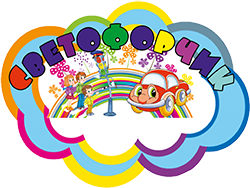 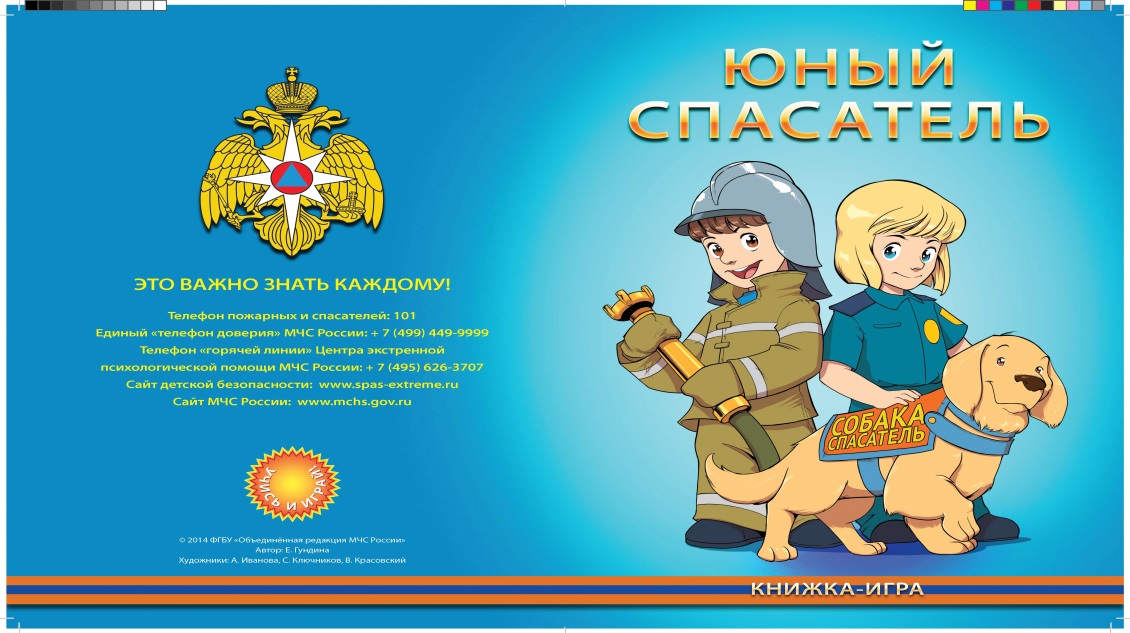 